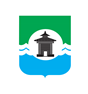 27.04.2022 года № 304РОССИЙСКАЯ ФЕДЕРАЦИЯИРКУТСКАЯ ОБЛАСТЬДУМА БРАТСКОГО РАЙОНАРЕШЕНИЕО принятии из государственной собственности Иркутской области в муниципальную собственность муниципального образования «Братский район» нежилых помещенийВ соответствии с частью 11 статьи 154 Федерального закона от 22 августа 2004 года №122-ФЗ  «О внесении изменений в законодательные акты Российской Федерации и признании утратившими силу некоторых законодательных актов Российской Федерации в связи с принятием федеральных законов «О внесении изменений и дополнений в Федеральный закон «Об общих принципах организации законодательных (представительных) и исполнительных органов государственной власти субъектов Российской Федерации» и «Об общих принципах организации местного самоуправления в Российской Федерации», Постановлением Правительства Российской Федерации от 13 июня 2006  года  № 374 «О перечнях документов, необходимых для принятия решения о передаче имущества из федеральной собственности в собственность субъекта Российской Федерации или муниципальную собственность, из собственности субъекта Российской Федерации в федеральную собственность или муниципальную собственность, из муниципальной собственности в федеральную собственность или собственность субъекта Российской Федерации», руководствуясь  Положением о порядке управления и распоряжения имуществом, находящимся в муниципальной собственности муниципального образования «Братский район», утвержденным решением Думы Братского района от 27 ноября 2013 года  №248, статьями 30,46 Устава муниципального образования «Братский район», Дума Братского районаРЕШИЛА:1. Принять из государственной собственности Иркутской области в муниципальную собственность муниципального образования «Братский район» нежилые помещения:1) кабинет, общая площадь 14,4 кв.м, этаж 2, кадастровый №38:34:015001:1506, расположенное по адресу: Иркутская область, г.Братск, жилрайон Центральный, ул.Пионерская, д.7, пом.1001;2)  кабинет, общая площадь 30,2 кв.м, этаж 2, кадастровый №38:34:015001:1505, расположенное по адресу: Иркутская область, г.Братск, жилрайон Центральный, ул.Пионерская, д.7, пом.1002;3) кабинет, общая площадь 19,6 кв.м, этаж 2, кадастровый №38:34:015001:1502, расположенное по адресу: Иркутская область, г.Братск, жилрайон Центральный, ул.Пионерская, д.7, пом.1003;4) кабинет, общая площадь 6,8 кв.м, этаж 2, кадастровый №38:34:015001:1499, расположенное по адресу: Иркутская область, г.Братск, жилрайон Центральный, ул.Пионерская, д.7, пом.1004;5) кабинет, общая площадь 13,6 кв.м, этаж 2, кадастровый №38:34:015001:1503, расположенное по адресу: Иркутская область, г.Братск, жилрайон Центральный, ул.Пионерская, д.7, пом.1005;6) кабинет, общая площадь 7 кв.м, этаж 2, кадастровый №38:34:015001:1507, расположенное по адресу: Иркутская область, г.Братск, жилрайон Центральный, ул.Пионерская, д.7, пом.1006;7) кабинет, общая площадь 19,6 кв.м, этаж 2, кадастровый №38:34:015001:1508, расположенное по адресу: Иркутская область, г.Братск, жилрайон Центральный, ул.Пионерская, д.7, пом.1007;8) кабинет, общая площадь 29,5 кв.м, этаж 2, кадастровый №38:34:015001:1509, расположенное по адресу: Иркутская область, г.Братск, жилрайон Центральный, ул.Пионерская, д.7, пом.1008;9) кабинет, общая площадь 10 кв.м, этаж 2, кадастровый №38:34:015001:1500, расположенное по адресу: Иркутская область, г.Братск, жилрайон Центральный, ул.Пионерская, д.7, пом.1009;10) кабинет, общая площадь 14,6 кв.м, этаж 2, кадастровый №38:34:015001:1501, расположенное по адресу: Иркутская область, г.Братск, жилрайон Центральный, ул.Пионерская, д.7, пом.1010;11) кабинет, общая площадь 14,5 кв.м,, этаж 2, кадастровый №38:34:015001:1504, расположенное по адресу: Иркутская область, г.Братск, жилрайон Центральный, ул.Пионерская, д.7, пом.1011;12) кабинет, общая площадь 15,2 кв.м, этаж 2, кадастровый №38:34:015001:1510, расположенное по адресу: Иркутская область, г.Братск, жилрайон Центральный, ул.Пионерская, д.7, пом.1012;13) кабинет, общая площадь 399,8 кв.м, этаж 1, кадастровый №38:34:015001:1549, расположенное по адресу: Иркутская область, г.Братск, жилрайон Центральный, ул.Пионерская, д.7, пом.1013.2. Настоящее решение подлежит официальному опубликованию в газете «Братский район» и размещению на официальном сайте администрации муниципального образования «Братский район» - www.bratsk-raion.ru.3. Контроль за исполнением настоящего решения возложить на постоянную депутатскую комиссию по жилищно-коммунальному хозяйству, промышленности и сельскому хозяйству Думы Братского района.Председатель Думы Братского района _________________С.В. КоротченкоМэр Братского района _________________А.С. Дубровин